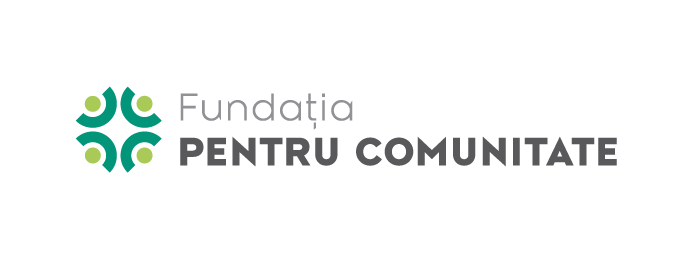 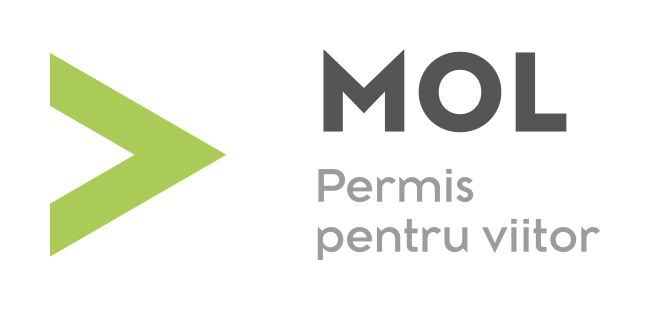 Permis pentru viitor – Declaraţie de susținereDatele solicitantuluiNume, prenume:E-mail și număr de telefon: Datele celui care susține solicitantulNume, prenume:Carte de identitate - seria, numărul:E-mail și număr de telefon:Calitatea față de solicitant:A). Vă rugăm să detaliați toate cele trei secții ale declarației. Puteți anexa alte foi în caz de nevoie. 1. De cât timp cunoașteți solicitantul și în ce calitate (angajator, profesor, preot, etc.)?2. Programul Permis pentru viitor este destinat tinerilor care provin din medii defavorizate. Vă rugăm prezentați în câteva rânduri situația socio-economică a solicitantului. 3. Vă rugăm să recomandați solicitantul, detaliind calitățile pentru care considerați că este potrivit pentru acest program.B). Prin semnarea prezentei declarații îmi asum răspunderea de a susține solicitantul în demersul său de a obține permisul de conducere: în procedura de înscriere și instruire la școala de șoferi, respectând datele limite ale programului privind înscrierea și finalizarea cursurilor, îl supraveghez pe perioada instruirii teoretice și practice la școala de șoferi, și în caz de nevoie îl ajut. Semnătura celui care susține solicitantul:					Data: